Приложение № 5 към чл. 5а, ал. 2ДОКМЕТА НАОБЩИНА КАЛОЯНОВОЗ А Я В Л Е Н И Еза издаване на многоезично извлечение от акт за гражданско състояние(Уникален идентификатор на административната услуга - 2000) От ............................................................................................................................................ ,(посочете трите имена на физическото лице)ЕГН ..........................................., постоянен/настоящ адрес: гр./с. .......................................,община......................................, област ................................................................................., ул. (ж.к.) ......................................................................., тел.: ................................................., електронен адрес ....................................................................................................................Заявявам желанието си да ми бъде издадено многоезично извлечение от акт за гражданско състояние............................................................................., което се отнася:(посочва се видът на акта - за раждане, за брак, за смърт) за мен за лицето:.............................................................................................................................(собствено, бащино и фамилно име)ЕГН:........................................................................................................................................(когато лицето няма ЕГН, се посочва датата на раждане)Прилагам документ за платена такса, освен ако плащането е извършено по електронен път. Плащането е извършено по електронен път (отбележете със знак , когато плащането е извършено по електронен път).Желая издаденият индивидуален административен акт да бъде получен: Лично от ЦАО Чрез лицензиран пощенски оператор на адрес: ............................................................................................................................................като декларирам, че пощенските разходи са за моя сметка, платими при получаването на акта за вътрешни пощенски пратки, и съм съгласен документите да бъдат пренасяни от оператора за служебни цели. Индивидуалният административен акт да бъде изпратен:• като вътрешна препоръчана пощенска пратка;• като вътрешна куриерска пратка;• като международна препоръчана пощенска пратка. По електронен път на електронен адрес..................................................................... Дата: .......................                                                                   Заявител: .............................                                                                                                                               (подпис)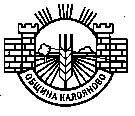 ОБЩИНА  КАЛОЯНОВО     пл. “Възраждане” № 6     тел:  03123 / 22 21           факс: 03123 / 24 12     http://www.kaloianovo.org/    E-mail: kaloianovo@mail-bg.com    